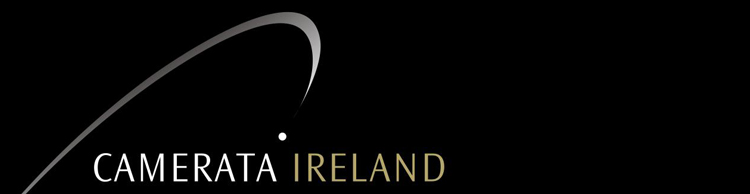 Camerata Ireland Academy16th – 21st August 2018Camerata Ireland invites applications from outstanding young musicians to participate in the Camerata Ireland Academy at the Clandeboye Festival. The festival offers an opportunity for young musicians to work with the Artists-In-Residence as they teach, rehearse and perform in the beautiful surroundings of the Clandeboye Estate just outside Belfast.The 2018 Clandeboye Artists-in-ResidenceBarry Douglas 							PianoAndres Diaz								CelloJessie Grimes								ClarinetRuth Gibson								ViolaElina Vahala								ViolinAilish Tynan								SopranoRichard Watkins							French HornApplications are invited from students of:Piano, Violin, Viola, Cello, Wind, Brass, Voice Up to 12 applicants will be awarded scholarships to participate.Students will arrive at Clandeboye on the evening of 15th August and will work daily with the Artists-in-Residence and also have the opportunity to attend their rehearsals and concerts. On the evening of 15th August participants will perform in a public concert. Masterclass participants will be eligible and considered for a number of substantial prizes and awards based on their work and performances during the Festival.Application DetailsEligibilityThe masterclasses are open to all musicians born on the island of Ireland or whose parents were born in Ireland. Students who do not meet these criteria but who have lived on the island of Ireland for a substantial part of their life may also apply. Applicants must have been born on or after 1st September 1992.Repertoire Successful applicants will be required to prepare a work or movement from a work (approx. 10-12 mins) for performance in recital with an accompanist (solo work in the case of pianists). They will also have the opportunity to bring whatever repertoire they are currently working on to the masterclasses.GeneralMasterclasses, accommodation and food are provided free. Participants will live on site at Clandeboye Courtyard (http://www.clandeboye.co.uk/) for the duration of the Festival. Travel to and from the Festival will be the responsibility of each participant.Completed application form and supporting material should be emailed to:andrewhumecreative@gmail.comLarge files of recordings can be sent by www.wetransfer.comDeadline for receipt of all application material is Friday 22nd June 2018 at 12 noon.Successful applicants will be informed by the end of June. For further information or clarification please contact:Andrew Hume / andrewhumecreative@gmail.com / +447540477055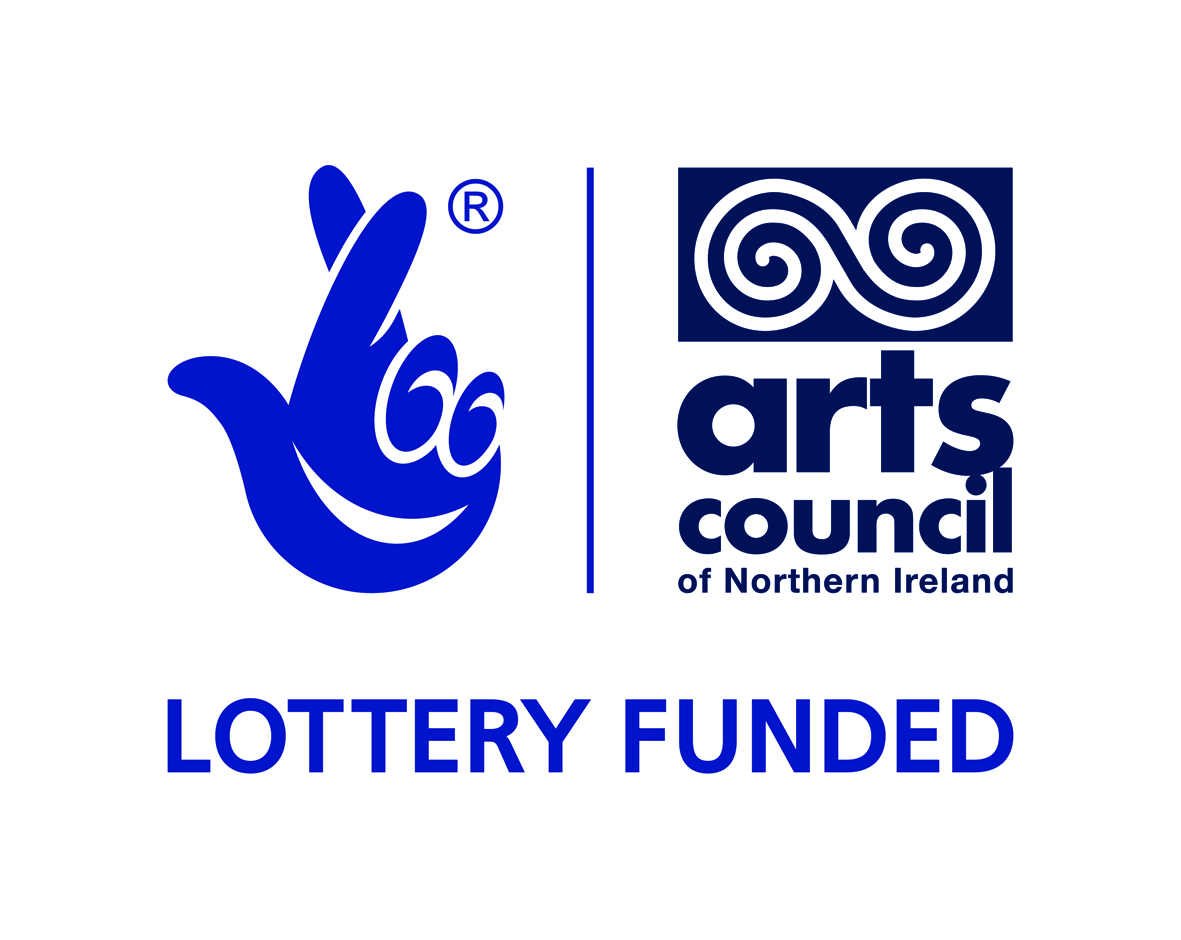 